ZAWIADOMIENIEDot. organizacji imprezy pn.:XII Mistrzostwa Polski Radców Prawnychw Halowej Piłce Nożnej 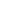 Okręgowa Izba Radców Prawnych w Kielcach organizuje w dniach 30 września                2021 r. - 3 października 2021 r.  w Kielcach  XII Mistrzostwa Polski Radców Prawnych              w Halowej Piłce Nożnej.Zawodnicy  reprezentujący poszczególne Okręgowe Izby Radców Prawnych,                      jak i osoby im towarzyszące zakwaterowani zostaną w  GRAND HOTEL KIELCE,                       ul. Sienkiewicza 78.W dniu 30 września 2021 r. w GRAND HOTEL KIELCE w trakcie kolacji przeprowadzone zostanie losowanie drużyn do poszczególnych grup (I runda Mistrzostw).	Zawody sportowe zostaną rozegrane w dniach 1-2 października 2021 r.  w Kielcach            w Hali Sportowej Politechniki Świętokrzyskiej, Al. Tysiąclecia Państwa Polskiego 7 Wykwaterowanie uczestników Mistrzostw nastąpi w dniu 3 października  2021 roku               do godziny 12.00 (po śniadaniu).Udział w zawodach zapowiedziało 15 drużyn reprezentujących 14 Okręgowych                Izb Radców Prawnych z całego kraju, tj. OIRP Białystok, OIRP Bydgoszcz, OIRP Katowice, OIRP Kielce (gospodarz), OIRP Kraków, OIRP Lublin, OIRP Łódź, OIRP Olsztyn,                OIRP Opole, OIRP Rzeszów, OIRP Toruń, OIRP Warszawa (dwie drużyny), OIRP Wrocław oraz OIRP Gdańsk. 	Uczestników XII Mistrzostw Polski Radców Prawnych w Halowej Piłce Nożnej obowiązują przepisy gry w piłkę nożną (Polski Związek Piłki Nożnej), oraz z uwagi na specyfikę gry w hali postanowienia Regulaminu. W załączeniu do niniejszego zawiadomienia są wszystkie dokumenty dedykowane uczestnikom Mistrzostw, w tym Regulamin Rozgrywek oraz Harmonogram Szczegółowy Mistrzostw. Zachęcamy gorąco do wzięcia udziału w tej sportowej przygodzie będącej jednocześnie okazją do szerszej integracji całego środowiska radcowskiego. Wszelkich informacji w sprawach organizacyjnych udziela Pan Przemysław Kruk – nr tel.  788-932-170, adres e-mail: przemekkruk1@wp.plZałączniki:REGULAMIN ROZGRYWEK - XII Mistrzostw Polski Radców Prawnych w Halowej Piłce Nożnej Kielce 2021FORMULARZ ZGŁOSZENIOWY do XII Mistrzostw Polski Radców Prawnych w Halowej Piłce Nożnej Kielce 2021OŚWIADCZENIE UCZESTNIKA ZAWODÓW.OŚWIADCZENIE UCZESTNIKA MISTRZOSTW (OSOBA NIEGRAJĄCA)HARMONOGRAM SZCZEGÓŁOWY MISTRZOSTW.